Additional file 3: Figure S2. CONSORT diagram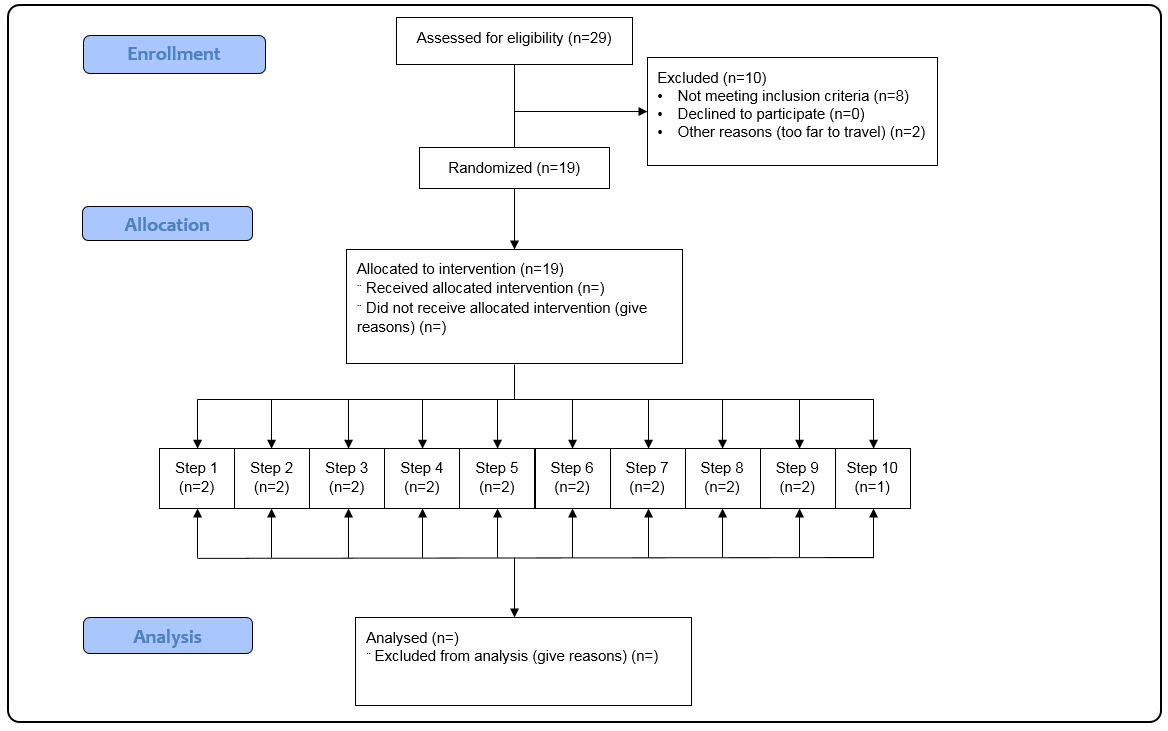 